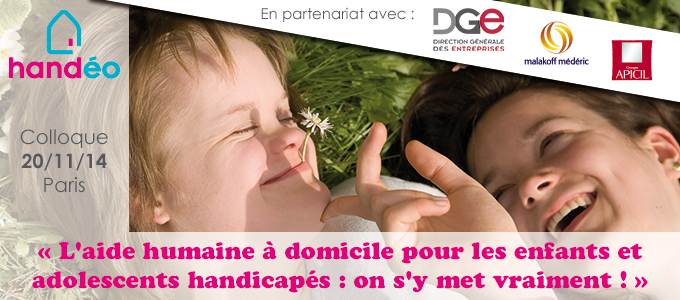 À l’Espace Congrès de l’UICP – 16, rue Jean Rey – 75015 PARIS PROGRAMME PRÉVISIONNELAnimation : Vincent Edin, journaliste08h15 	Accueil café réalisé en collaboration avec la SIPFP de Suresnes et l’ESAT Jean Moulin de Paris09h00 	Mot d'introduction du Président, Stéphane Bridel Ouverture du colloque par Ségolène Neuville Secrétaire d’État chargée des personnes handicapées et de la lutte contre l’exclusion 09h30 	L’aide à domicile auprès d’enfants en situation de handicap : la grande inconnue…	Décryptage de l’étude réalisée par HandéoGuillaume Quercy, Responsable Observatoire des Aides Humaines chez HandéoBernard Tremaud, Cabinet Anaphor10h45 	Table ronde n°1 : Un accompagnement par les services à domicile, c’est possible !L’accompagnement en images / Présentation d’accompagnements réalisés, via des témoignages croisésParents d’enfants handicapésAuxiliaires de vie et responsables de structures d’aide à domicileGrand témoin : Maryvonne Lyazid – ex-Adjointe au Défenseur des Droits12h30 	Déjeuner sur place réalisé par l’ESAT Jean Moulin14h00 	Table ronde n° 2 : Comment informer les parents et leur donner confiance dans l’aide à domicile ?Olivier Dubreuil, Président de Kangourou KidsGilles Dumont, Chef de la mission SAP de la DGEGuy Fontaine, Secrétaire général de la FNAAFP-CSFPatrizia Gubiani-Banholzer, Directrice de la MDPH 68 et administratrice de l’Association des Directeurs de MDPHBénédicte Kail, Conseillère nationale Éducation et famille à l’APFVincent Michel, Président de la Fédération des Aveugles de FranceJulien Paynot, Responsable Label Cap’Handéo chez Handéo15h15 	Présentation de Cap Intégration Marne15h30	Table ronde n°3 : La qualité a un coût : comment lever le frein financier pour les parents ?Coryne Husse, Administratrice UnapeiDominique Lery, Vice-présidente de la FESPChristiane Martel, Vice-présidente UNAAndré Montané, Vice-président du Conseil général de l’Ariège en charge de l’action sociale et Président du FIPHFP, représentant Claudy Lebreton, Président de l’ADFBernadette Moreau, Directrice de la compensation à la CNSAChristiane Basset, Vice-présidente de l’UNAF(*)Martine Carrillon-Couvreur, Présidente du CNCPH et députée de la Nièvre(**)Sabine Fourcade, Directrice de la DGCS(*)16h45 	Clôture de la journée par Patrick Rothkegel, Directeur général Handéo(*) En attente de confirmation
(**) Sera représentée